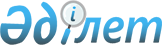 Об утверждении Правил принятия решения таможенного органа по классификации товаров и его формы
					
			Утративший силу
			
			
		
					Приказ и.о. Председателя Комитета таможенного контроля Министерства финансов Республики Казахстан от 29 сентября 2005 года N 385. Зарегистрирован в Министерстве юстиции Республики Казахстан от 14 октября 2005 года N 3892. Утратил силу приказом Министра финансов Республики Казахстан от 21 сентября 2010 года N 474      Сноска. Утратил силу приказом Министра финансов РК от 21.09.2010 N 474.        В соответствии со  статьей 46 Таможенного кодекса Республики Казахстан,  ПРИКАЗЫВАЮ: см.K100296      1. Утвердить прилагаемые Правила принятия решения таможенного органа по классификации товаров и его формы.       2. Управлению таможенных доходов Комитета таможенного контроля Министерства финансов Республики Казахстан (Жанарбаева Н.С.) обеспечить государственную регистрацию настоящего приказа.       3. Управлению организационной работы и контроля Комитета таможенного контроля Министерства финансов Республики Казахстан (Махамбетов К.И.) обеспечить официальное опубликование настоящего приказа в средствах массовой информации.       4. Контроль за исполнением настоящего приказа возложить на заместителя Председателя Комитета таможенного контроля Министерства финансов Республики Казахстан. 

      Сноска. В пункт 4 внесены изменения приказом Председателя Комитета таможенного контроля МФ РК от 12 июля 2006 года N  240 ; с изменениями, внесенными приказом Министра финансов РК от 27 декабря 2007 года  N 486 (вводится в действие по истечении 10 календарных дней после его первого официального опубликования).       5. Настоящий приказ вводится в действие по истечении десяти дней со дня его первого официального опубликования.       И.о. Председателя Утверждены приказом       

и.о. Председателя Комитета   

таможенного контроля       

Министерства финансов      

Республики Казахстан      

29 сентября 2005 года N 385    

  Правила принятия решения таможенного органа  

по классификации товаров и его форма 

  

    1. Общие положения       1. Настоящие Правила принятия решения таможенного органа по классификации товаров и его форма (далее - Правила) разработаны в соответствии со  статьей 46 Таможенного кодекса Республики Казахстан и  приказом Председателя Агентства таможенного контроля Республики Казахстан от 3 сентября 2003 года N 416 "Об утверждении Инструкции по таможенному оформлению товаров и транспортных средств, перемещаемых через таможенную границу Республики Казахстан", (зарегистрирован в Реестре государственной регистрации нормативных правовых актов за N 2517) (далее - Приказ N 416) в целях определения порядка принятия решения таможенного органа по классификации товаров, перемещаемых через таможенную границу Республики Казахстан, в соответствии с Товарной номенклатурой внешнеэкономической деятельности (далее - ТН ВЭД) ( постановление Правительства Республики Казахстан от 11 июня 2003 года N 567), применяемой на территории Республики Казахстан.      2. Классификация товаров при декларировании осуществляется декларантом путем занесения сведений о товарах в грузовой таможенной декларации.       3. Таможенные органы проверяют правильность классификации товаров в соответствии с ТН ВЭД при проведении таможенного оформления и таможенного контроля.       4. В случае неверного указания кодов товаров по ТН ВЭД при их декларировании декларантом таможенный орган вправе самостоятельно классифицировать такие товары.       5. Решения по классификации товаров принимаются таможенными органами в порядке, установленном настоящими Правилами. 

  

    2. Классификация товаров       6. Под классификацией товаров понимается поэтапное отнесение рассматриваемых товаров к конкретным товарным позициям, субпозициям и подсубпозициям по ТН ВЭД. Классификация товаров производится исходя из основных критериев: 

      1) функция, которую товар выполняет; 

      2) материал, из которого сделан товар. 

      При этом соблюдается принцип однозначного отнесения товаров к товарным подсубпозициям, учитывая степень обработки с применением основных правил интерпретации ТН ВЭД и примечаний к разделам, группам (содержащим, в том числе, примечания к товарным позициям), субпозициям, а также дополнительных примечаний, которые служат решению специфических классификационных вопросов.       7. При классификации товаров таможенные органы используют сведения, указываемые в товаросопроводительных документах, а также заключения, справки, ГТД страны экспорта, акты экспертиз, выдаваемые экспертными организациями, которые носят вспомогательный (информационный) характер и принимаются во внимание при классификации товаров. 

      Также, при классификации товаров используются Компендиум классификационных мнений Комитета по Гармонизированной системе Всемирной таможенной организации, база предварительных классификационных решений Комитета таможенного контроля Министерства финансов Республики Казахстан (далее - Комитет), разъяснения Комитета, Федеральной таможенной службы России, Всемирной таможенной организации.       8. При классификации товаров, по которым была проведена экспертиза, принимаются во внимание заключения эксперта таможенной лаборатории или отдела (отделения) экспертизы, либо акта (справки) о результатах исследований товара аккредитованной испытательной лаборатории, осуществляющей независимую экспертизу товаров. 

  

    3. Принятие решения по классификации товаров 

соответствующим подразделением таможенного органа, 

осуществляющим операции по таможенному оформлению       9. В случае возникновения у сотрудника таможенного органа, осуществляющего проверку ГТД и прилагаемых к ней документов на втором этапе таможенного оформления (далее - должностное лицо), оснований полагать, что декларант неверно указал код товаров по ТН ВЭД, должностное лицо, осуществляющее таможенное оформление товаров, на оборотной стороне первого листа ГТД проставляет запись "С принятием решения по классификации товара". Основаниями для принятия решения таможенного органа по классификации товаров являются: 

      1) расхождение кодов товаров, заявленных декларантом в ГТД для целей таможенного оформления в Республике Казахстан, с кодами товаров в экспортной ГТД; 

      2) расхождение кодов товаров, заявленных декларантом в ГТД, с кодами товаров, указанными в товаросопроводительных документах; 

      3) нарушение декларантом основных правил интерпретации ТН ВЭД.       10. Решение о необходимости проведения экспертизы принимается руководителем таможенного органа, производящего таможенное оформление товаров, либо лицом, его замещающим, в порядке, определенном приказом N№416.       11. В случае, если отсутствует необходимость в проведении экспертизы, то должностное лицо в двухдневный срок со дня начала проверки ГТД выносит решение по классификации товара по установленной форме согласно приложению 1 к настоящим Правилам, в двух экземплярах. Решение по классификации товара подписывается руководителем таможенного органа, производящего таможенное оформление, либо лицом его замещающим. 

      Бланки решений таможенных органов по классификации товаров являются бланками строгой отчетности, имеют учетную серию и номер, включающий код таможенного органа согласно приложению 1-1 к настоящим Правилам, исполненный типографским способом. 

       Сноска. Пункт 11 с изменениями, внесенными приказом Министра финансов РК от 27 декабря 2007 года  N 486 (вводится в действие по истечении 10 календарных дней после его первого официального опубликования).       12. В случае согласия декларанта с решением по классификации товара, с разрешения таможенного органа сведения, заявленные в ГТД, могут быть изменены или дополнены декларантом. Указанные корректировки производятся и в электронной копии ГТД.       13. В случаях обжалования декларантом решения по классификации товара, а также в случаях обнаружения недостоверной классификации товаров в ходе проводимых пост-таможенными подразделениями проверок, решение по классификации товара принимается уполномоченным органом по вопросам таможенного дела, территориальными подразделениями уполномоченного органа по вопросам таможенного дела по областям (городам республиканского значения, столице) и таможнями. 

      Уполномоченным органом решение по классификации товара принимается также по запросам других подразделений Комитета таможенного контроля Министерства финансов Республики Казахстан, а также по запросам государственных органов/ 

       Сноска. Пункт 13 с изменениями, внесенными приказом Министра финансов РК от 27 декабря 2007 года  N 486 (вводится в действие по истечении 10 календарных дней после его первого официального опубликования). 

  

    4. Учет принятых решений по классификации товара       14. В целях учета решений по классификации товаров, принятых таможенным органом, ведется Журнал учета решений таможенного органа по классификации товаров по установленной форме, согласно  приложению 2 к настоящим Правилам. 

      Журнал должен быть пронумерован, прошнурован и заверен печатью таможенного органа и подписью руководителя. 

      Каждому принятому решению по классификации товара присваивается регистрационный номер согласно  приложению 3 к настоящим Правилам. Приложение 1               

к Правилам принятия решения       

таможенного органа по          

классификации товаров и его формы   

         Решение таможенного органа по классификации товара       Приложение N 1-1               

к Правилам принятия решения    

таможенного органа по          

классификации товаров и его    

формы                                 Сноска. Приложение 1-1 дополнено приказом Министра финансов РК от 27 декабря 2007 года  N 486 (вводится в действие по истечении 10 календарных дней после его первого официального опубликования). 

                                           Серии бланков предварительного решения по 

         классификации товара в соответствии с Товарной номенклатурой 

        внешнеэкономической деятельности, предварительного решения по 

         определению таможенной стоимости, решения таможенного органа 

                           по классификации товара             Приложение 2               

к Правилам принятия           

решения таможенного органа по     

классификации товаров и его формы              Журнал учета решений таможенного органа 

                  по классификации товаров   Приложение 3               

к Правилам принятия           

решения таможенного органа по     

классификации товаров и его формы   

      Форма регистрационного номера решения таможенного 

               органа по классификации товара 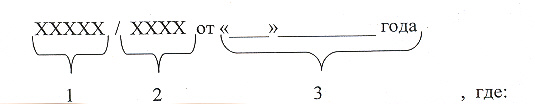                                           1 - код таможенного органа; 

      2 - порядковый номер решения таможенного органа по классификации товара; 

      3 - дата принятия решения таможенного органа по классификации товара. 
					© 2012. РГП на ПХВ «Институт законодательства и правовой информации Республики Казахстан» Министерства юстиции Республики Казахстан
				1. Наименование таможенного 

органа, принявшего решение 

по классификации товара: 2. Декларант: 3. Регистрационный номер: 

      ХХХХХ/ХХХХ 

от "__" __________года 4. Дата выдачи 

(число, месяц, год) 5. Наименование товара: 6. Код и наименование товара в 

соответствии с Товарной номенкла- 

турой внешнеэкономической деятель- 

ности Евразийского экономического 

союза: 7. Сведения о товаре, описание товара: 7. Сведения о товаре, описание товара: 8. Обоснование принятия решения по классификации товара (номер 

грузовой таможенной декларации, представленные товаросопрово- 

дительные документы, заключение эксперта таможенной лаборатории 

или отдела (отделения) экспертизы, либо акта (справки) о резу- 

льтатах исследований товара аккредитованной испытательной лабо- 

ратории, осуществляющей независимую экспертизу товаров): 8. Обоснование принятия решения по классификации товара (номер 

грузовой таможенной декларации, представленные товаросопрово- 

дительные документы, заключение эксперта таможенной лаборатории 

или отдела (отделения) экспертизы, либо акта (справки) о резу- 

льтатах исследований товара аккредитованной испытательной лабо- 

ратории, осуществляющей независимую экспертизу товаров): 9. Для служебных отметок (ссылка на нормативные акты, решение 

таможенного органа): 9. Для служебных отметок (ссылка на нормативные акты, решение 

таможенного органа): Исполнитель: 

______________    __________________________  ________________ (должность)        (фамилия, имя, отчество)       (подпись) Руководитель таможенного органа: 

__________________________ ________________ 

(фамилия, имя, отчество)      (подпись) Исполнитель: 

______________    __________________________  ________________ (должность)        (фамилия, имя, отчество)       (подпись) Руководитель таможенного органа: 

__________________________ ________________ 

(фамилия, имя, отчество)      (подпись) N 

п/п Наименование таможенных органов   Серии 

бланков 1 Комитет таможенного контроля Министерства 

финансов Республики Казахстан KZ 2 Департамент таможенного контроля по городу 

Астана KZA 3 Департамент таможенного контроля по городу 

Алматы KZБ 4 Департамент таможенного контроля по 

Акмолинской области KZB 5 Департамент таможенного контроля по 

Алматинской области KZГ 6 Департамент таможенного контроля по 

Актюбинской области KZД 7 Департамент таможенного контроля по Атырауской области KZE 8 Департамент таможенного контроля по 

Восточно-Казахстанской области KZЖ 9 Департамент таможенного контроля по Жамбылской 

области KZЗ 10 Департамент таможенного контроля по 

Западно-Казахстанской области KZИ 11 Департамент таможенного контроля по 

Карагандинской области KZЛ 12 Департамент таможенного контроля по Кызылординской области KZM 13 Департамент таможенного контроля по 

Костанайской области KZH 14 Департамент таможенного контроля по Мангистауской области KZO 15 Департамент таможенного контроля по Павлодарской области KZП 16 Департамент таможенного контроля по 

Северо-Казахстанской области KZC 17 Департамент таможенного контроля по 

Южно-Казахстанской области KZT 18 Таможня "Байконыр" KZУ 19 Таможня "Достык" KZX 20 Таможня "Астана - жана кала" KZЦ N 

п/п  Регист- 

рацион- 

ный 

номер 

грузовой 

таможен- 

ной 

декла- 

рации Наиме- 

нова- 

ние 

декла- 

ранта Наиме- 

нова- 

ние 

участ- 

ника 

внешне- 

эконо- 

мичес- 

кой 

деяте- 

льности Регист- 

рацион- 

ный 

номер 

налого- 

плате- 

льщика, 

юриди- 

ческий 

адрес 

участ- 

ника 

внешне- 

эконо- 

мичес- 

кой 

деяте- 

льности Дата 

при- 

нятия 

и ре- 

гист- 

рацион- 

ный 

номер 

решения 

по 

клас- 

сифика- 

ции 

товара Наиме- 

нова- 

ние 

товара Код 

товара 

по 

Товар- 

ной 

номен- 

клату- 

ре 

внеш- 

неэко- 

номи- 

ческой 

дея- 

тель- 

ности 

Евра- 

зийс- 

кого 

эконо- 

мичес- 

кого 

союза, 

приня- 

тый 

тамо- 

женным 

орга- 

ном 1 
2 3 4 5 6 7 8 